DIRECTIONS: Use Google to identify the important details, achievements, and annotations about each historical figure from World War I listed below. Remember- avoid using Wikipedia! Historical FigureAnnotations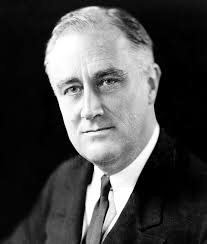 Franklin D. RooseveltNationality: __________________Time Period: ______________________________________Achievements: ____________________________________________________________________________ ______________________________________________________________________________________________ ______________________________________________________________________________________________ ______________________________________________________________________________________________Notes: ______________________________________________________________________________________ ____________________________________________________________________________________________________________________________________________________________________________________________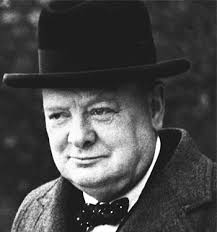 Winston ChurchillNationality: _________________Time Period: ______________________________________Achievements: ____________________________________________________________________________ ______________________________________________________________________________________________ ______________________________________________________________________________________________ ______________________________________________________________________________________________Notes: ______________________________________________________________________________________ ____________________________________________________________________________________________________________________________________________________________________________________________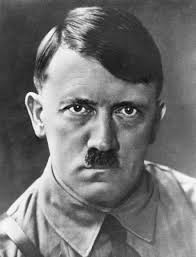 Adolf HitlerNationality: ________________Time Period: ______________________________________Achievements: ____________________________________________________________________________ ______________________________________________________________________________________________ ______________________________________________________________________________________________ ______________________________________________________________________________________________Notes: ______________________________________________________________________________________ ____________________________________________________________________________________________________________________________________________________________________________________________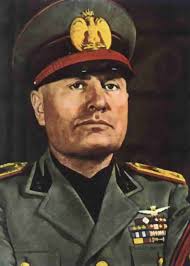 Benito MussoliniNationality: ________________Time Period: ______________________________________Achievements: ____________________________________________________________________________ ______________________________________________________________________________________________ ______________________________________________________________________________________________ ______________________________________________________________________________________________Notes: ______________________________________________________________________________________ ____________________________________________________________________________________________________________________________________________________________________________________________Hirohito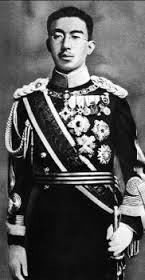 Nationality: ________________Time Period: ______________________________________Achievements: ____________________________________________________________________________ ______________________________________________________________________________________________ ______________________________________________________________________________________________ ______________________________________________________________________________________________Notes: ______________________________________________________________________________________ ____________________________________________________________________________________________________________________________________________________________________________________________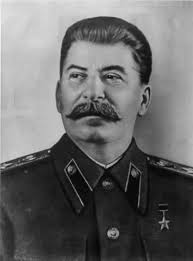 Josef StalinNationality: ________________Time Period: ______________________________________Achievements: ____________________________________________________________________________ ______________________________________________________________________________________________ ______________________________________________________________________________________________ ______________________________________________________________________________________________Notes: ______________________________________________________________________________________ ____________________________________________________________________________________________________________________________________________________________________________________________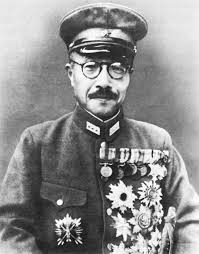 Hideki TojoNationality: ________________Time Period: ______________________________________Achievements: ____________________________________________________________________________ ______________________________________________________________________________________________ ______________________________________________________________________________________________ ______________________________________________________________________________________________Notes: ______________________________________________________________________________________ ____________________________________________________________________________________________________________________________________________________________________________________________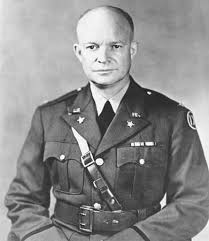 Dwight D. EisenhowerNationality: ________________Time Period: ______________________________________Achievements: ____________________________________________________________________________ ______________________________________________________________________________________________ ______________________________________________________________________________________________ ______________________________________________________________________________________________Notes: ______________________________________________________________________________________ ____________________________________________________________________________________________________________________________________________________________________________________________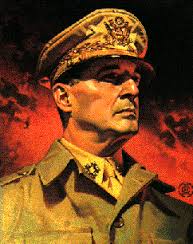 Douglas MacArthurNationality: ________________Time Period: ______________________________________Achievements: ____________________________________________________________________________ ______________________________________________________________________________________________ ______________________________________________________________________________________________ ______________________________________________________________________________________________Notes: ______________________________________________________________________________________ ____________________________________________________________________________________________________________________________________________________________________________________________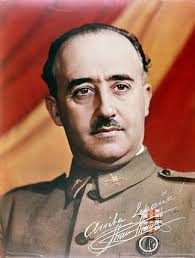 Francisco FrancoNationality: ________________Time Period: ______________________________________Achievements: ____________________________________________________________________________ ______________________________________________________________________________________________ ______________________________________________________________________________________________ ______________________________________________________________________________________________Notes: ______________________________________________________________________________________ ____________________________________________________________________________________________________________________________________________________________________________________________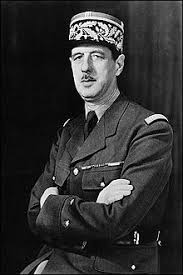 Charles de GaulleNationality: ________________Time Period: ______________________________________Achievements: ____________________________________________________________________________ ______________________________________________________________________________________________ ______________________________________________________________________________________________ ______________________________________________________________________________________________Notes: ______________________________________________________________________________________ ____________________________________________________________________________________________________________________________________________________________________________________________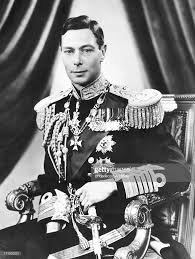 King George VINationality: ________________Time Period: ______________________________________Achievements: ____________________________________________________________________________ ______________________________________________________________________________________________ ______________________________________________________________________________________________ ______________________________________________________________________________________________Notes: ______________________________________________________________________________________ ____________________________________________________________________________________________________________________________________________________________________________________________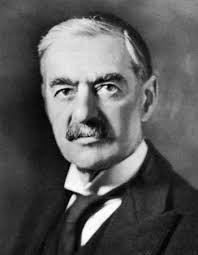 Neville ChamberlainNationality: ________________Time Period: ______________________________________Achievements: ____________________________________________________________________________ ______________________________________________________________________________________________ ______________________________________________________________________________________________ ______________________________________________________________________________________________Notes: ______________________________________________________________________________________ ____________________________________________________________________________________________________________________________________________________________________________________________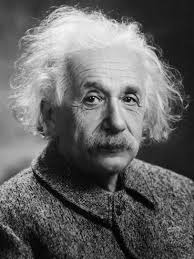 Albert EinsteinNationality: ________________Time Period: ______________________________________Achievements: ____________________________________________________________________________ ______________________________________________________________________________________________ ______________________________________________________________________________________________ ______________________________________________________________________________________________Notes: ______________________________________________________________________________________ ____________________________________________________________________________________________________________________________________________________________________________________________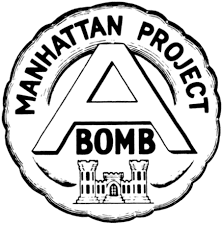 Manhattan ProjectNationality: ________________Time Period: ______________________________________Achievements: ____________________________________________________________________________ ______________________________________________________________________________________________ ______________________________________________________________________________________________ ______________________________________________________________________________________________Notes: ______________________________________________________________________________________ ____________________________________________________________________________________________________________________________________________________________________________________________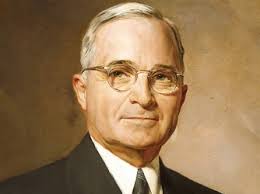 Harry S. TrumanNationality: ________________Time Period: ______________________________________Achievements: ____________________________________________________________________________ ______________________________________________________________________________________________ ______________________________________________________________________________________________ ______________________________________________________________________________________________Notes: ______________________________________________________________________________________ ____________________________________________________________________________________________________________________________________________________________________________________________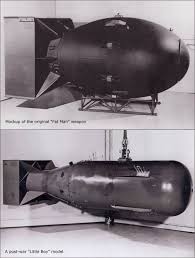 “Fat Man” & “Little Boy”Time Period: ______________________________________Achievements: ____________________________________________________________________________ ______________________________________________________________________________________________ ______________________________________________________________________________________________ ______________________________________________________________________________________________Notes: ______________________________________________________________________________________ ____________________________________________________________________________________________________________________________________________________________________________________________